JISHNU 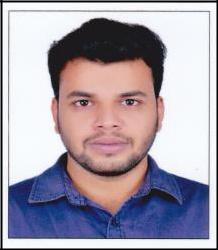 jishnu.379350@2freemail.com C/o- +971501685421C CAREER OBJECTIVE To design, develop and execute all the prestigious projects by applying technical and professional skills which exceeds clients’ satisfaction ACADEMIC DETAILSPROFESSIONAL EXPERIENCE
KANETHARA PROJECTSCochinJob Designation: HVAC Site Engineer (2015-2016)JOB RESPONSIBILITIESInstallation of heavy equipment like Chilled Water Pump, Heat Exchangers, AHU’S etc.Installation of IDUs and ODUs, Welding of Copper Pipes, Pressure Testing and CommissioningHydro Testing of Chilled Water PipingManaging Site Works Project ManagementChemical Flushing for Chilled Water SystemPlant Room Operation and MaintenanceQuantity Take Off ProcurementChecking materials Streamlining material delivery, storage and report discrepancies, if there are any Supervising Water & Air Balancing of HVAC SystemEvaluation of drawings Quality check Site coordinationInvoice clearanceMaintenance of HVAC Systems & Trouble ShootingINTERPERSONAL SKILLSAdaptation to new technologies Quick grasper Communication Leadership Innovative Analytical thinking Flexible LANGUAGES KNOWNEnglish: Read Write and SpeakHindi: Read Write and SpeakMalayalam: Read Write and SpeakTECHNICAL SKILLSOperations Management and DesigningAuto CAD Specialist (Certificate enclosed) MS OFFICE NC ProgrammingProgramming in C, C++Solid Works
PERSONAL DETAILSDECLARATIONI do hereby declare that the above information is true to the best of my knowledge.JISHNUQualificationInstitute- UniversityYearScoreB. TechUniversity of Calicut, Kerala, India20156 .01Mechanical EngineeringClass XIIBoard of Higher Secondary Education, Kerala, India201176%Class XBoard of Public Examination, Kerala, India200982%•Date of Birth:13th January 1993•Gender:Male•Marital Status:Single•Nationality:Indian•Hobbies:Football, Reading and Travelling